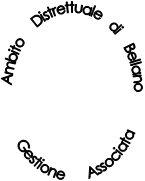 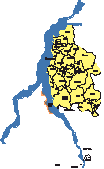 Allegato b)ACCORDO DI COLLABORAZIONETRA COMUNITÀ MONTANA VALSASSINA VALVARRONE VAL D’ESINO E RIVIERA, ENTE CAPOFILA DELL’AMBITO DISTRETTUALE DI BELLANO,E______________________________________________________________PER PROGETTI UTILI ALLA COLLETTIVITÀ (PUC) Il giorno _________del mese di ______________dell’anno duemila_________ in _______TRALa Comunità Montana Valsassina Valvarrone Val D’Esino e Riviera codice fiscale e partita I.V.A. 01409210133, Settore Servizi alla Persona, con sede in Via Fornace Merlo 2 – 23816 Barzio (LC) nella persona del Responsabile del Servizio, E ……………………….. [Società Cooperativa/Associazione/Organizzazione  di Volontariato/Fondazione/Ente], di seguito indicato/a come “_______________________, codice fiscale _______________ e partita I.V.A. con sede in ___________________, Via/Piazza  _____________________ nella persona del/della Sig./Sig.ra  ________________ in qualità di __________________, domiciliato per la carica presso ____________________________  a ciò autorizzato in forza delle norme statutarie e della deliberazione del ……… [a titolo meramente esemplificativo, Consiglio di Amministrazione/Comitato Direttivo o altro] in data ___________________________VISTI:articolo 118 della Carta Costituzionale;il D.L. 28 gennaio 2019, n. 4, convertito, con modificazioni, dalla legge 28 marzo 2019, n. 26 “Disposizioni urgenti in materia di reddito di cittadinanza e di pensioni”;decreto legislativo 18 agosto 2000, n. 267 “Testo unico delle leggi sull’ordinamento degli Enti locali”, ed in particolare gli artt. 13 e 14;legge 8 novembre 2000, n. 328 concernente “Legge quadro per la realizzazione del sistema integrato di interventi e servizi sociali” e legge regionale n. 3 del 12 marzo 2008 [ed eventuali normative secondarie]decreto legislativo n. 81 del 9 aprile 2008 e ss. mm., “Testo unico sulla salute e sicurezza nei luoghi di lavoro”; deliberazione Conferenza Stato – Regioni 17 ottobre 2019, n. 102 «Linee guida per la predisposizione e attuazione dei progetti utili alla collettività” e Decreto Ministeriale del 22 ottobre 2019 “Definizione, forme, caratteristiche e modalità di attuazione dei Progetti utili alla collettività (PUC)”;raccomandazione UE 2017/761 della Commissione del 26 aprile 2017 sul pilastro europeo dei diritti sociali;decreto legislativo n. 117 del 3 luglio 2017 e ss. mm., “Codice del Terzo settore, a norma dell’articolo 1, comma 2, lettera b), della legge 6 giugno 2016, n. 106”;legge n. 241 del 7 agosto 1990 e ss. mm. “Nuove norme in materia di procedimento amministrativo e di diritto di accesso ai documenti amministrativi”, in particolare gli articoli 11 e 12;PREMESSO CHE:la promozione dei diritti di cittadinanza e dell'inclusione sociale di tutti coloro che si trovano a vivere condizioni di marginalità o di esclusione rappresenta un valore guida per le politiche comunitarie e nazionali e degli Enti Locali da realizzarsi attraverso il contributo e la collaborazione di tutti i soggetti istituzionali, del mondo del lavoro e del Terzo settore presenti sul territorio;l'acuirsi dei fenomeni di povertà connessa sia ai mutamenti in atto sia da un punto di vista economico che sociale che culturale, richiede il continuo adeguamento delle strategie e degli interventi da sviluppare nei territori.CONSIDERATO che la comunità Montana Valsassina Valvarrone Val D’Esino e Riviera, quale Ente Capofila dell’Ambito Distrettuale di Bellano intende:realizzare progetti che permettano, in conformità di quanto previsto dall’articolo 4, comma 15, del D.L. 28 gennaio 2019, n. 4, convertito dalla legge 28 marzo 2019, n. 26 di sostenere la definizione e l’attuazione, attraverso attività coordinate mediante il partenariato tra la Comunità Montana Valsassina Valvarrone Val D’Esino e Riviera, quale Ente capofila dell’Ambito Distrettuale di Bellano, ed il Terzo Settore, di progetti ed attività per il perseguimento di finalità civiche, solidaristiche e di utilità sociale;con Avviso pubblicato sul proprio sito istituzionale in data 12/07/2021 ha indetto apposita procedura ad evidenza pubblica per la selezione di Enti del Terzo settore con i quali attivare rapporti di collaborazione, finalizzati all’attivazione di Progetti Utili per la Collettività in favore dei soggetti destinatari di Reddito di cittadinanza;a seguito della richiamata procedura l’Ente partner è stato inserito nell’Elenco dei soggetti aderenti, istituito dalla Comunità Montana Valsassina Valvarrone Val D’Esino e Riviera;…………………………, nella qualità di ente partner ha presentato n. …. Progetti Utili alla Collettività come da allegato c) alla domanda di adesione.Tutto ciò premesso, si conviene e stipula quanto segueArticolo 1 - Oggetto dell’accordoIl presente accordo regola i rapporti che si instaurano tra la Comunità Montana Valsassina Valvarrone Val D’Esino e Riviera e [l’ente pubblico o l’Ente di Terzo settore, quale la Società Cooperativa/Associazione/Organizzazione/Fondazione/Ente], per la realizzazione di progetti utili alla collettività (in avanti anche solo “PUC”) che attraverso le attività previste possano favorire la crescita della coesione sociale e lo sviluppo della comunità locale.Le specifiche delle attività proposte sono quelle contenute nel/nei progetto/i, allegato/i al presente accordo quale parte integrante e sostanziale.Articolo 2 - Soggetti destinatari Saranno destinatarie degli accordi le persone beneficiarie di Reddito di Cittadinanza (in avanti anche solo “RdC”), che abbiano sottoscritto il Patto per il Lavoro o il Patto per l’Inclusione Sociale residenti nel Comune della sede operativa dell’ETS.La partecipazione ai progetti deve essere coerente con le competenze professionali del beneficiario e con quelle acquisite in ambito formale, non formale e informale, nonché in base agli interessi e alle propensioni emerse nel corso del colloquio sostenuto presso il centro per l'impiego ovvero presso i servizi sociali dei Comuni.La partecipazione ai progetti è facoltativa per le persone non tenute agli obblighi connessi al Rdc. Articolo 3 - Modalità di svolgimento delle attivitàLe attività previste dal progetto dovranno essere svolte con le modalità ed entro i termini previsti dal progetto medesimo. Le attività non sono in alcun modo assimilabili ad un lavoro subordinato, parasubordinato o irregolare, trattandosi di attività contemplata nello specifico Patto per il Lavoro o nel Patto per l’Inclusione Sociale, come previste dal D.L. 4/2019, e, pertanto, non prevedono alcun ulteriore diritto.L’ente partner dovrà quindi prevedere per le persone segnalate lo svolgimento esclusivamente delle attività previste dal progetto allegato alla presente convenzione, astenendosi dall'effettuare altre prestazioni non previste. Dovranno essere rispettati gli orari di inizio e fine attività previsti dal progetto e le date di inizio e fine progetto. È necessario che siano condivise con le persone interessate le finalità dell'attività svolta e descritta alle persone coinvolte affinché le medesime siano informate prima dell'inizio sulle attività da effettuare. Dovrà essere garantito da parte dell’ente partner un monitoraggio costante del percorso intrapreso.È facoltà delle parti interrompere in qualsiasi momento l’attività concordata di cui al progetto. Nel caso di sospensioni dell’attività dovute a qualsiasi causa, l’ente partner è tenuto a darne comunicazione alla Comunità Montana Valsassina Valvarrone Val D’Esino e Riviera. Articolo 4 - Impegni del soggetto ospitantePer lo svolgimento delle attività oggetto del presente accordo l’ente partner, in qualità di soggetto ospitante, si impegna, nel rispetto del principio di buona fede a:organizzare le attività proposte nel progetto, nel rispetto di quanto previsto dalla presente convenzione da sottoscrivere con la Comunità Montana Valsassina Valvarrone Val D’Esino e Riviera;affiancare un referente alle persone coinvolte che coordini lo svolgimento dell'attività garantendo inoltre adeguata formazione al soggetto volontario per lo svolgimento delle attività previste dal progetto;comunicare le presenze ovvero le assenze alle attività progettuali, sulla base di apposito registro presenze per ogni progetto, secondo quanto concordato per ogni singolo beneficiario del Reddito di Cittadinanza;inviare al termine di ogni trimestre il registro firme al Servizio di Inclusione Sociale (SIS) al seguente indirizzo di posta elettronica: puc.bellano@valsassina.it ;segnalare eventuali problematiche relative alla gestione dei progetti;mettere a disposizione delle persone coinvolte nel progetto eventuale vestiario, attrezzature e quant'altro necessario, nel rispetto della normativa vigente in materia di tutela della salute e della sicurezza dei luoghi di lavoro, per l'esercizio delle attività al fine di ridurre al minimo i rischi per la propria e per l'altrui incolumità;mettere a disposizione idonei strumenti di riconoscimento da indossare nell'ambito delle attività svolte;sperimentare e/o consolidare collaborazioni con soggetti pubblici e privati, in particolare con quelli del Terzo Settore al fine di permettere occasioni di socializzazione e di attivazione nel contesto comunitario in una prospettiva di welfare generativo adempiere agli obblighi in materia di sicurezza sui luoghi di lavoro e attivare la responsabilità civile verso terzi; presentare periodicamente rendicontazione, su apposito modello e documenti di spesa, degli oneri sostenuti, compatibili con il progetto presentato ed approvato, ai fini del rimborso da parte di Comunità Montana Valsassina Valvarrone e Riviera. Le richieste devono essere presentate ogni sei mesi e ai fini del rimborso è necessario indicare nelle pezze giustificate il Codice Unico Progetto (CUP) comunicato da Comunità Montana Valsassina Valvarrone Val D’Esino e Riviera.Articolo 5 - Gli impegni di Comunità Montana Valsassina Valvarrone Val D’Esino e Riviera1. La Comunità Montana Valsassina Valvarrone Val D’Esino e Riviera si impegna a:attivarsi con tutti i soggetti istituzionali e non, coinvolti nel progetto promuovendo la reciproca collaborazione nel rispetto del principio di buona fede;assicurare il monitoraggio complessivo della realizzazione di quanto previsto dalla presente convenzione attraverso il personale del SIS;provvedere all’attivazione della copertura I.N.A.I.L. per il tramite del SIS;rimborsare le spese sostenute entro sessanta giorni dalla presentazione della rendicontazione, fermo restando la sospensione del già menzionato termine in caso di mancata produzione di documentazione o di documentazione incompleta e conseguente attivazione del soccorso istruttorio;predisporre i corsi sulla sicurezza su richiesta dell’ente partner come da scheda progetto allegato c);comunicare il termine delle risorse disponibili per il rimborso.Articolo 6 - Trattamento dei dati personali e privacyLa Comunità Montana Valsassina Valvarrone Val D’Esino e Riviera comunica i dati personali delle persone coinvolte nel progetto e disponibili allo svolgimento di progetti utili alla collettività all’ente partner, che è tenuto ad osservare gli obblighi imposti dal Codice di protezione dei Dati personali di cui al Regolamento UE 679/16. Il personale ed i volontari dell’ente partner sono tenuti a non divulgare notizie, fatti e circostanze di cui sono venuti a conoscenza nell'ambito delle attività da loro svolte con le persone coinvolte nel progetto.I dati comunicati a Comunità Montana Valsassina Valvarrone Val D’Esino e Riviera sono affidati alla persona che in base all'organizzazione del soggetto contraente ha le funzioni di Titolare ai sensi del Regolamento UE 679/16, il quale è tenuto a trattare i dati nel rispetto delle norme del Regolamento stesso.Articolo 7 – Forme di consultazioneAl fine di garantire, nelle attività di cui all’art. 3, un adeguato monitoraggio, la Comunità Montana Valsassina Valvarrone Val D’Esino e Riviera e l’ente partner si impegnano ad espletare forme di consultazioni periodiche.Articolo 8 - DurataIl presente accordo ha decorrenza a partire dalla sottoscrizione e avrà validità fino al 31 dicembre ______ e potrà essere rinnovato o prorogato nei termini di legge.Articolo 9 - Inadempienze e recessoLa Comunità Montana Valsassina Valvarrone Val D’Esino e Riviera procederà alla verifica e vigilanza sullo svolgimento delle attività oggetto del presente accordo, segnalando eventuali rilievi all’ente partner, che dovrà adottare i necessari interventi opportuni e/o necessari.Eventuali contestazioni e/o osservazioni relative ad inadempienze devono essere comunicate dalla Comunità Montana Valsassina Valvarrone Val D’Esino e Riviera per iscritto – a mezzo PEC - entro 15 giorni dalla verifica, fissando un termine entro il quale dovranno essere adottati i provvedimenti necessari. Trascorso tale termine, per il perdurare di situazioni difformi dal presente atto o comunque incompatibili per il proseguimento della collaborazione, la Comunità Montana Valsassina Valvarrone Val D’Esino e Riviera ha la facoltà di recedere dall’accordo, comunicandolo per iscritto, a mezzo PEC, all’ente partner.Per seri e comprovati motivi di forza maggiore l’ente partner potrà recedere dal presente accordo con un preavviso di almeno 15 giorni a mezzo PEC. Articolo 10 – ModificheEventuali modifiche del presente accordo dovranno essere concordate tra le parti ed avranno vigore dalla data di sottoscrizione delle modifiche stesse. Articolo 11 – Registrazione dell’accordoIl presente Accordo sarà registrato solo in caso d’uso con spese a totale carico della parte richiedente.Articolo 12 - RinvioPer tutto quanto non espressamente previsto dal presente Accordo si fa rinvio alle norme del Codice Civile e alle disposizioni legislative nazionali e regionali che regolano l’attività in parola.Letto, approvato e sottoscrittoPer la Comunità Montana Valsassina Valvarrone Val D’Esino e Riviera Il Responsabile Settore Servizi alla Persona__________________________Per la Società Cooperativa/Associazione/Organizzazione/ Fondazione/EnteIl Legale Rappresentante………………………………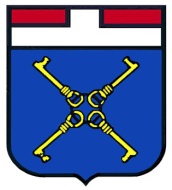 Comunità Montana                                                                                                                                   Valsassina - Valvarrone - Val d’Esino e Riviera Via Fornace Merlo, 2  23816 Barzio (Lecco)C.F. 01409210133